Érkezés és távozás az iskolából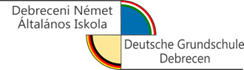 Tanuló neve: ………………………………..Ki viheti el a tanulót az iskolából? ……………………………………………………………….…………………………………………………………………………………………………...A tanítás 7.45-kor kezdődik, legkésőbb 7.40-ig meg kell érkezni az iskolába.Reggeli ügyelet 7.15- 7.45. között kérhető.Reggeli ügyeletIskolai napirend7:15- 7:45		ügyelet7:45- 8:30		1. óra8:30- 8:45		tízórai8:45- 9:30		2. óra9:30- 9:35 		szünet9:35- 10:20		3. óra10:20- 10:40		szünet10:40- 11:25		4. óra11:25- 11:30		szünet11:30- 12:15		5. óra12:15- 12:45		ebéd12:45- 13:00		szünet13:00- 13.45		6. óra13:45- 13:50		szünet13:50- 14:35		tanulási idő, házi feladat készítés14:35- 14:50		uzsonna14:50- 16:00		ügyelet16:00- 17:00		ügyeletTávozás az iskolábólKérjük jelöljék meg, hogy mikor távozik a gyermek az iskolából!Pénteken szeretnénk lehetőséget adni egy hosszabb pihenésre tanulóinknak, ezen a napon már a házi feladat elkészítése után 12.15-kor távozhatnak az iskolából, vagy 12.45-kor ebéd után.Debrecen, …………………………….…………………………………………………szülőhétfőkeddszerdacsütörtökpéntek7.15.7.30.7.40hétfőkeddszerdacsütörtökpéntek13.4515.0016.0016.3017.00